Obec Volevčice, Volevčice čp.22, 434 01 pošta  Most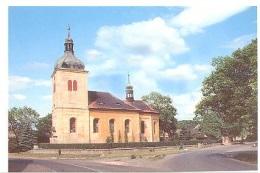 IČO: 00 266 175Bankovní spojení: ČS a.s. Most, č.ú. 1041424349/0800Telefon:  476 110 032, e-mail: ouvolevcice@seznam.czProfil zadavatele:                          Obec Volevčice 
Název:                                             Obec Volevčice
IČO:                                                  00266175
Adresa:                                            Volevčice 22, 434 01 Most	
Adresa profilu zadavatele:           https://www.gemin.cz/profil/obec-volevcice
ID profilu zadavatele ve VVZ:      357143 Profilem zadavatele je elektronický nástroj, prostřednictvím kterého zadavatel podle zákona uveřejňuje informace a dokumenty ke svým veřejným zakázkám způsobem, který umožňuje neomezený a přímý dálkový přístup, a jehož internetová adresa je uveřejněna ve Věstníku veřejných zakázek (§17 písm. x) zákona o veřejných zakázkách z. č. 137/2006 Sb., po novele provedenou z. č. 55/2012 Sb.Elektronickým nástrojem je programové vybavení, případně jeho součásti, které jsou spojeny se sítí nebo službou elektronických komunikací a umožňují prostřednictvím této sítě nebo služby provádění úkonů v elektronické podobě podle novely zákona o veřejných zakázkách z roku 2010, včetně zpracování zahrnujícího digitální kompresi a uchovávání dat (§ 149 odst. 2 ZVZ po novele).